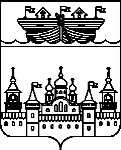 СЕЛЬСКИЙ СОВЕТ КАПУСТИХИНСКОГО СЕЛЬСОВЕТАВОСКРЕСЕНСКОГО МУНИЦИПАЛЬНОГО РАЙОНАНИЖЕГОРОДСКОЙ ОБЛАСТИРЕШЕНИЕ12 марта 2021	№ 8Об утверждении проекта планировки и межевания территории для строительства линейного объекта: «Распределительный газопровод высокого и низкого давления и газопроводы – вводы к жилым домам д. Богданово Воскресенского района Нижегородской области»В соответствии с Градостроительным кодексорм Российской Федерации, Федеральным законом от 29 декабря 2004 года № 191-ФЗ «О введении в действие Градостроительного кодекса Российской Федерации», Федеральным законом «Об общих принципах организации местного самоуправления в Российской Федерации» от 06.10.2003 № 131-ФЗ, руководствуясь Уставом Капустихинского сельсовета Воскресенского муниципального района Нижегородской области  и с учетом публичных слушаний сельский Совет решил:1.Утвердить проект планировки и межевания территории для строительства линейного объекта: «Распределительный газопровод высокого и низкого давления и газопроводы – вводы к жилым домам д. Богданово Воскресенского района Нижегородской области»2.Разместить проект планировки и межевания территории для строительства линейного объекта: «Распределительный газопровод высокого и низкого давления и газопроводы – вводы к жилым домам д. Богданово Воскресенского района Нижегородской области» на официальном сайте администрации Воскресенского муниципального района Нижегородской области в информационно-телекоммуникационной сети «Интернет».3.Контроль над исполнением настоящего решения оставляю за собой.Глава местного самоуправления 	У.Б. Баранова